Gestión Gubernamental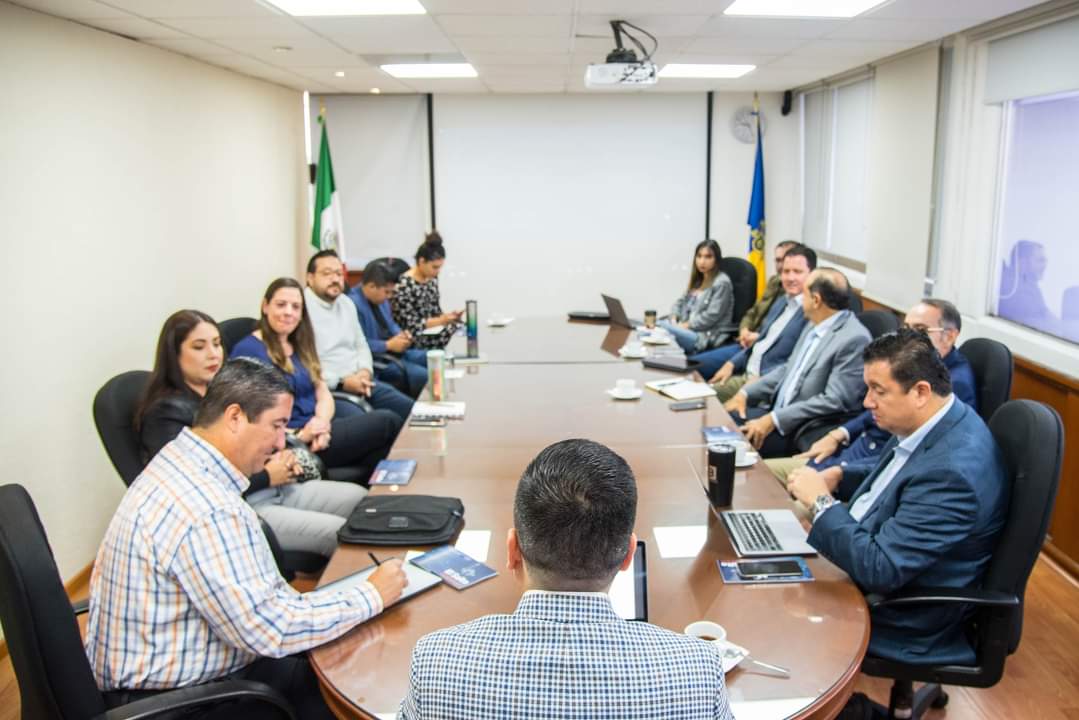 Actividad/AcciónResultadoResultado cuantitativoObservacionesReunión con el gabinete económico y con el presidente municipal de El Salto en la SEDECOTemas de atracción de inversiones